PO STEBLU SE PRETAKAJO SNOVI Po steblu se po žilah pretaka voda z raztopljenimi snovmi. Zgradba stebla na prerezu. 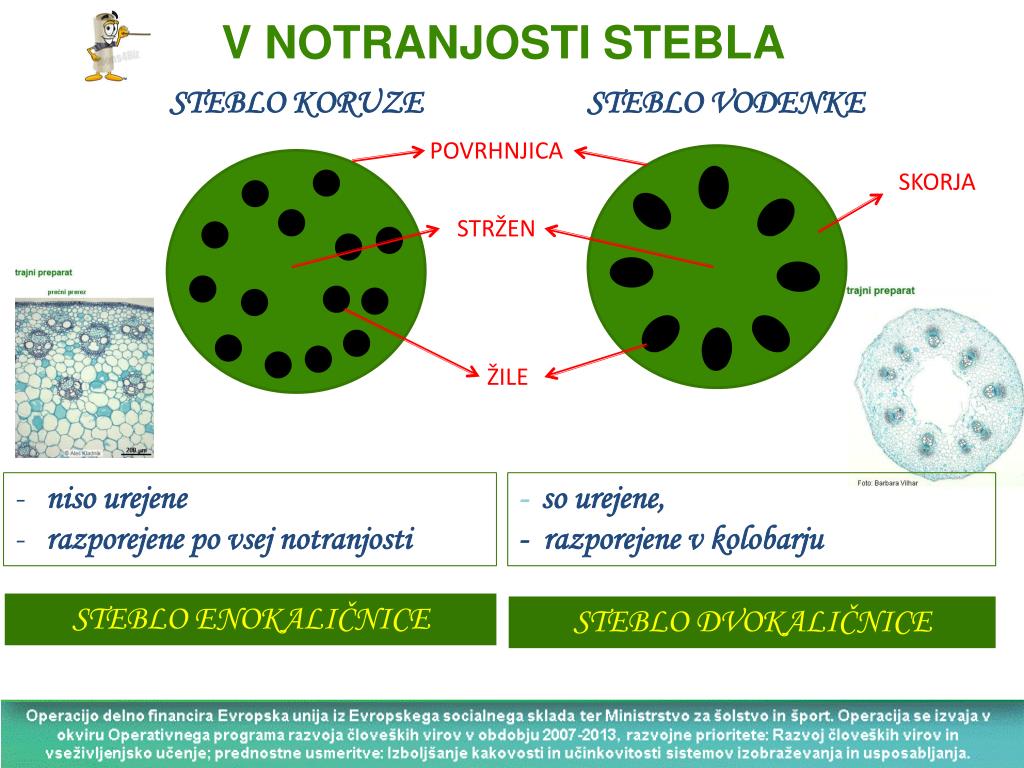 Pretok snovi po steblu. (dopolni s pomočjo učb. str. 82)Rastline imajo v žili  _____________ transportna sistema. Po ___________________ ceveh se pretaka voda v smeri od ______________ k _____________. Po ________________ ceveh se pretaka voda s sladkorji iz listov v vse dele rastline.PREREZ ŽILE  Sitaste cevikambijvodovodne cevi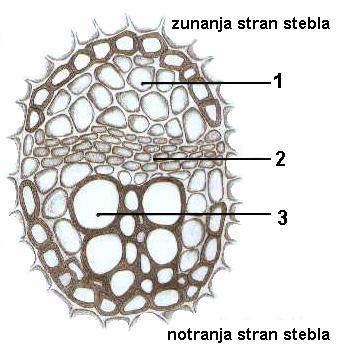 Nariši rastlino in s puščico označi smer pretoka vode z mineralnimi snovmi in vode s sladkorji.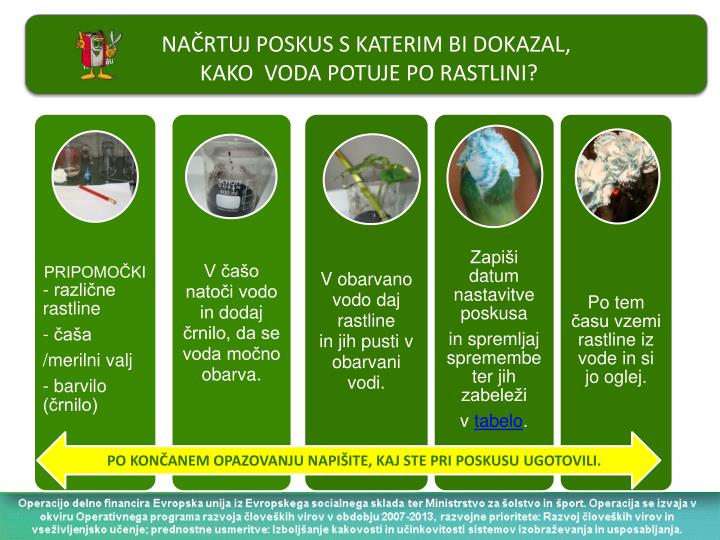 